6th AnnualJAPAN BOWL® OF CALIFORNIATEAM STUDY GUIDE©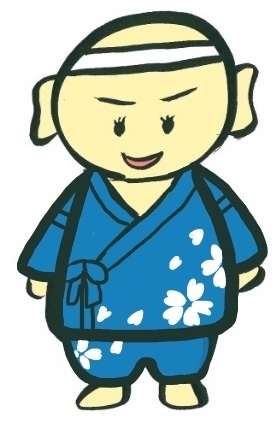 Japan America Society of Southern CaliforniaAbout the Team Study GuideThis is a short version of the Japan Bowl of California's Official Competition Guide. It includes the lists of topics, both language and non-language, that will be covered at the 2018 6th Annual Japan Bowl of California, as well as the required Kanji and other language lists. Section 1.0 explains the topics that will be covered at all levels.  All competitors should read Section 1.0.After that, it gives all of the language lists for the level in which you are competing. Level III competitors should also study the Level II section. Level IV competitors should also study the Level II and III sections.The Team Study Guide is available as a WORD document so team members can download it, export it, and manipulate it as they want.

Most of the information in this Study Guide also is available as Quizlets, which can be accessed from the National Japan Bowl website at www.japanbowl.org.Team members should be sure to read the Official Competition Guide to the Japan Bowl, because it contains important information about:Team and student eligibility requirementsRules for the competitionHints on preparing for the competition, including reference sources© 2017 by The Japan-America Society of Washington, Inc.   Japan Bowl® is a registered trademark of The Japan-America Society of Washington, Inc.  The Japan Bowl name, logo, and the official mascot Kanji-kun may be used only with the permission of The Japan-America Society of Washington, Inc.ALL LEVELSNon-Language TopicsNo matter what your level is, study the non-language topics listed in the highlighted column below. Language Topics This Section describes the kinds of language topics that the Japan Bowl will include in the 2018 competition. Idiomatic JapaneseThe Japan Bowl includes idiomatic Japanese as a language enrichment topic. The Japan Bowl selects idiomatic expressions that are used frequently in Japan; have some cultural or historical interest; and/or express a common English idiom, but in a different way.  The lists of idiomatic expressions that will appear in the 2018 Japan Bowl are highlighted in yellow below. 	Gitaigo/Giongo (Onomatopoeic Expressions)Gitaigo and giongo (onomatopoeic expressions) are an important part of the Japanese language. Because the words repeat, they are also fun to hear and say. KatakanaTeams will be asked to give the English equivalent of Japanese words written in katakana.  Here are some examples:アルバイト    		Part-time workウィンカー    		Turn signal (on a car)メキシコ    		Mexicoチャンネル    		Channel (on a TV)ボタン        		Button or peonyStudents also will be expected to write some English words in katakana, as the Japanese commonly use and write them. Here are some examples:Studio (TV/Radio) 		スタジオTelevision    		テレビGermany    			ドイツTaxi        			タクシーFrench fries			フライドポテトAffective ExpressionsAffective expressions are words that, while short, express subtle nuances of the speakers intentions or emotions. AisatsuAisatsu are polite and generally “fixed” phrases that the Japanese use in particular situations. Knowing (a) when to use and (b) how to respond to these polite aisatsu phrases is an important part of interpersonal communication in Japan, and is integral to Japanese culture and society.For example, when a Japanese person leaves the house, (s)he will say 行ってきます. The person who stays behind sends them off by saying, 行っていらっしゃい . LEVEL II LISTSRequired Kanji – Reading and Writing Students should be able to read and write these kanji and give their meanings in English. Most kanji, but not all, used in the Japan Bowl will come from these lists.  Students should also be able to read and write common kanji compounds formed by kanji in this list.  a.	 Students should know the following kanji	一    二    三    四    五    六    七    八    九    十    百    千    万     円	日    月    火    水    木    金    土    曜    先　昨    週    年    今     毎	何　時    間    午    前    後    分    半    回    末    上　 下    左    右	人    男    女    父    母    子    家    族　自    姉    兄    妹    弟     友	本   語    学    校    小    中    大　走    生    話    書     見    言     休	行    来    出    入    口    会    外    国    駅    山    川    島　花     草	米　田　文　空　名　止　正　立　私　彼　英　代　広      明	教　室　牛　犬　表　主　力    洋　堂　工　皿　声　茶　 枚b. 	Students should know common kanji compounds that use kanji in the above list, for example:	週末    	(しゅうまつ)        	父母    	(ふぼ)        	出口    	(でぐち)        	米国    	(べいこく)        	休日    	(きゅうじつ)        	何本    	(なんぼん)This Year’s Special Topics in KanjiLevel II students should be able to read, pronounce, and know the meaning of the following words and concepts:	江戸時代		徳川　　	武士　　	農業　　	漁業Family Names in KanjiLevel II students should be able to read and pronounce the following family names:        	Tanaka        		田中　      	たなか	Yamada    		山田        	やまだ	Yamaguchi  		山口        	やまぐち	Nakamura    		中村        	なかむら	Kimura        		木村        	きむら	Hayashi    		林		はやし	Honda         		本田        	ほんだPlace Names in KanjiLevel II students should be able to read and pronounce the following place names:Major Cities of Japan	Tokyo               	東京        	とうきょう	Kyoto              	京都        	きょうと	Osaka               	大阪        	おおさか	Yokohama        	横浜        	よこはま	Nagoya             	名古屋        	なごやMajor Islands of Japan	Honshu　　　 	           本州        	 ほんしゅう	Kyushu　　　  	           九州        	きゅうしゅう	Shikoku             	           四国        	しこく	Hokkaido          	           北海道        	ほっかいどう	Okinawa            	            沖縄        	おきなわOceans and Seas 	Pacific Ocean (Taiheiyo)     	太平洋        	たいへいよう	Sea of Japan (Nihonkai)     	日本海        	にほんかいIdiomatic Japanese Level II students should learn the following:	気が早い	          きがはやい	To be hasty, rash, impetuous	気が重い　　　　　きがおもい	To feel depressed, downtrodden, gloomy	気が小さい　　　　きがちいさい	To be timid	気にする　　　　　きにする	To be concerned about, worry about (something)	心が広い　		こころがひろい	To be generous, big-hearted, broad-minded	心が痛む　　　　   	こころがいたむ	To be heart broken, pained (about something)	心をこめて		こころをこめて	(to do something) wholeheartedly, with one’s whole heart	心細い		こころぼそい　	To feel helpless, lonely, forlorn, uncertain, disheartened, etc.	心残り　　　　　  	こころのこり	To feel regret, reluctance       Gitaigo/Giongo (Onomatopoeic Expressions)Level II students should learn the following:あつあつ　	からから　		さらさら　		たびたび　	はらはら		ふかふか　		ふわふわ　		ほかほか　らくらく		わくわく　	Affective ExpressionsLevel II students should be able to understand and use the following affective expressions:	きっと            せっかく    	まず　　   	 やはり        	さすが    AisatsuLevel I aisatsu phrases:	おはようございます  	こんにちは 	こんばんは	おやすみなさい 	行ってきます  - 行っていらっしゃい	ただいま - おかえりなさい 	ごめんなさい 	おげんきですか 	はじめまして 	(よろしく) おねがいします	ありがとうございます / ました –どういたしましてLevel II students are expected to know how to use and respond to the Level I aisatsu listed above, as well as to the following phrases:	いただきます ‐ごちそうさまでした	おかわりはいかがですか	おだいじに 	しつれいします	おたんじょうび　おめでとうございます	もしもし   	ごめんください	おひさしぶりです	ようこそLEVEL III LISTSRequired Kanji – Reading and Writing a. 	Level III students should know the following kanji, plus those in the Level II list	朝    昼　夜   春    夏    秋    冬    天    気    雨    雪    風    魚    肉　　	南    北    東   西    所    帰    海    村    町    市    都    電    車　方	耳    目    手   足    頭    体    心    持    思    元    病    強    弱　同	売    買    安   高    低    新　古    色    赤    青    白    黒    好   銀　　	衣    食    住   活    品　物    着    飲    料    理    紙　店    屋    切	勉    試   験   運     動    聞    音    楽    歌    絵    芸    術　院　読　	和　々　起　飯　港　親　寺　昔　員　供　以　台　両　払	結　婚　野　真　発　的　服　授　貸　館　宿　様　計　忘	研　究　内　絶　対　信　経　配　重　記　守　若　幸　夕　　　	県　区　丁b.  Level III students should know common kanji compounds that use kanji in the Level II and III lists, for example:	気持    	(きもち)        	着物    	(きもの)        	生活    	(せいかつ)    　    	物語    	(ものがたり)        	帰国    	(きこく)This Year’s Special Topics in KanjiLevel III students should be able to read, pronounce, and know the meaning of the following words and concepts, plus those in the Level II list:	将軍	　	幕府　　	鎖国　　	開国　　	日米和親条約Family Names in KanjiLevel III students should be able to read and pronounce the following family names, in addition to the family names listed for Level II:	Takahashi    		高橋          	たかはし	Yamamoto    		山本　      	やまもと        	Matsumoto    		松本         	まつもと	Inoue              		井上         	いのうえ　	Kobayashi    		小林         	こばやし	Yoshida    		吉田         	よしだ	Matsushita    		松下        	まつしたPlace Names in KanjiLevel III students should be able to read and pronounce the following place names, in addition to the place names listed in Level II:Cities of Japan	Fukuoka            	福岡        	ふくおか	Sapporo            	札幌        	さっぽろ	Hiroshima        	広島        	ひろしま	Sendai              	仙台        	せんだいRegions of Japan	Kanto            	  	関東        	かんとう	Kansai              	関西       	かんさい	Tohoku            	東北        	とうほく	Chubu              	中部        	ちゅうぶ	Chugoku          	中国        	ちゅうごくIdiomatic JapaneseLevel III students should learn the following idioms, in addition to the Level II idioms:
	気がとがめる　　　きがとがめる	To feel uneasy, to feel guilty	気に入る　　　　　きにいる	To be pleased with, to like (something)	気にかかる　	きにかかる	To have something weigh on one’s mind, to be worried about (something)	気がすむ　		きがすむ		To feel good, to be satisfied	心が軽い　		こころがかるい	To be relieved of one’s worries	心がなごむ　	こころがなごむ	To be warmed or snug, to have peace of mind	心を開く　		こころをひらく	To open one’s heart	心遣い　		こころづかい	Thoughtfulness, care, concern, considerationGitaigo/Giongo (Onomatopoeic Expressions)Level III students should learn the following, in addition to those at Level II:きっと　		ぐっと　		さっと　		じっと　ずっと　		そっと　		どっと　		ぱっと      Affective ExpressionsLevel III students should be able to understand and use the following affective expressions, in addition to those at Level II:	ついでに        どうせ    　   	 つまり        	まさか        	じつは4.9    	AisatsuLevel III students are expected to know how to use and respond to the following phrases, in addition to those at Levels I and II:	ご入学　おめでとうございます	ごけっこん　おめでとうございます	ごしゅっさん　おめでとうございます	ごそつぎょう　おめでとうございます	ごくろうさまでした	おつかれさまでした	よくいらっしゃいました	おじゃまします	どうぞお入りください	先日はありがとうございました	よい旅を　LEVEL IV LISTSRequired Kanji – Reading and Writing a.   Level IV students should know the following kanji, plus those in the Level II and III lists	世    界    地    図    鉄    道    旅    場    線    階    門    戸    次    当	歩    通    遅    引    開    閉    始    終    待    考    急    決    使    寒	暑    早    近    遠    多    少    最    悪    全    部    用    知    配    作	化    卒    業    仕    事    映    画    医    者    神    社    農　産    漢	字    科    由    興    味    習    特    別    不    無    非    常   便    利	未　長　短　意　有　働　連　度　留　注　死　転　借　建　	歳　題　痛　残　番　説　案　顔　情　悲　怒　変　比　笑	相　横　調　査　違　果　感　答　質　問　続　府　号b. 	Students should know common kanji compounds that use kanji in the Level II, III, and IV lists, for example:	便利    	(べんり)        	歩道    	(ほどう)        	近代    	(きんだい)        	最高    	(さいこう)        	都市化  	(としか)This Year’s Special Topics in KanjiLevel IV students should be able to read, pronounce, and know the meaning of the following words and concepts, plus those in the Level II and III lists:　自然        災害　　	地震　　	環境　　	気候Family Names in KanjiLevel IV students should be able to read and pronounce the following family names, in addition to the family names listed for Levels II and III:       	Sato			佐藤		さとう	Watanabe		渡辺		わたなべ	Ito			伊藤		いとう	Kato			加藤		かとう	Sasaki			佐々木	ささき	Shimizu		清水		しみず	Suzuki			鈴木		すずき	Nomura		野村		のむらPlace Names in KanjiLevel IV students should be able to read and pronounce the following place names, in addition to the place names listed for Levels II and III:Cities of Japan	Kobe                	神戸		こうべ	Kawasaki		川崎		かわさき	Nara			奈良		なら	Nikko			日光		にっこう	Nagasaki		長崎		ながさきMajor Prefectures of Japan	Kanagawa      		神奈川        		かながわ	Aichi                	愛知        		あいち	Hyogo              	兵庫        		ひょうごMountains, peninsulas, seas 	Mt Fuji		富士山        		ふじさん	Japanese Alps		日本アルプス    	にほんアルプス	Izu			伊豆             		いず	Inland Sea		瀬戸内海  		せとないかいAirports 	Narita             		成田        	            なりた	Haneda           		羽田        	            はねだ	Itami			伊丹		     	いたみWell-known areas of Tokyo 	Ginza               	銀座        		ぎんざ	Shinjuku          	新宿        		しんじゅく	Ueno                	上野        		うえの	Shibuya            	渋谷        		しぶや	Akihabara        	秋葉原        		あきはばら	Harajuku          	原宿        		はらじゅく	Asakusa            	浅草        		あさくさIdiomatic JapaneseLevel IV students should learn the following idioms, in addition to those in the Level II and III lists:	気になる　		きになる	To be uneasy or anxious, to have something weigh on one’s mind	気を配る　		きをくばる	To pay attention, be watchful	気を悪くする　	きをわるくする	To be displeased, be offended	心がゆれる　	こころがゆれる	To be hesitant, to be shaken  	心をあわせる　	こころをあわせる	To come together, to work in close cooperation 	心のままに		こころのままに	To follow one’s heart’s desires/ one’s heart’s content Gitaigo/Giongo (Onomatopoeic Expressions)Level IV students should learn the following, in addition to those in the Level II and III lists:うっかり　		がっかり　		すっかりしっかり　		ばっかり/ばかり　	ぽっかりAffective ExpressionsLevel IV students should be able to understand and use the following affective expressions, in addition to those at Levels II and III:	むしろ            けっきょく    	あくまで    	とにかく　     いかにもAisatsuLevel IV students are expected to know how to use and respond to the following phrases, in addition to those at Levels I, II, and III:ごしゅうしょうさまでしたおかげさまで お先にしつれいます何もございませんが　つまらないものですがごぶさたしています / おります先日はしつれいしました長い間お世話になりましたおそれ入りますつまらないものですが申しわけございませんYear 1 (2018)Year 2 (2019)Year 3 (2020)HistoryEdo/Tokugawa Era 1603-1868:  well-known events, people, and termsThe Modern Era (Meiji, Taisho, Showa and Heisei) 1868-present: well-known events, people, and termsClassical/Medieval  Era 794-1603: the Heian, Kamakura, Muromachi, and Azuchi-Momoyama periods: well-known events, people, and termsArts andCulture (both traditional and modern)Visual Arts, including painting, prints, sculpture, ceramics,  ikebana, handicrafts, classic films, and architecture (including landscape architecture)Literary Arts, including famous authors and  novels, Japanese literary forms, folk tales and children’s storiesPerforming Arts, including kabuki, bunraku, noh, kyogen, theater and drama,  traditional music, tea ceremony, etc.Social SciencesPhysical Geography: Nature, the environment, flora and fauna, agriculture and fisheries, climate, natural phenomena and disasters, all related to JapanJapan’s political and economic systems: politics,  government, foreign affairs, national symbols; business and industry, transportation, famous companies and productsPolitical Geography: Names and locations of regions, major islands, prefectures, major  cities, mountains, seas, lakes, rivers, etc. in JapanDaily Life and SocietyFestivals, holidays,  seasonal events, celebrationsManners and etiquette in Japan, Japanese gestures and body languageRites of life (birth, school, marriage, death, etc.); religion and religious practicesPopular CultureJapanese popular culture, with a focus on youth and "kawaii" culture, including anime, manga, pop music, fashion, characters and mascots, iconic foods, etc.Food, drink, clothing, houses, things in and around Japanese homesMartial arts, sports, and traditional Japanese gamesCurrent EventsMajor events and developments in Japan’s politics, economy, international relations and society during the 12 months prior to the National Japan Bowl.  Note: Current events questions will be asked only during the Championship Round.Major events and developments in Japan’s politics, economy, international relations and society during the 12 months prior to the National Japan Bowl.  Note: Current events questions will be asked only during the Championship Round.Major events and developments in Japan’s politics, economy, international relations and society during the 12 months prior to the National Japan Bowl.  Note: Current events questions will be asked only during the Championship Round.US-Japan relationsThe  US-Japan connection: Interaction between the two countries in the topics listed aboveThe  US-Japan connection: Interaction between the two countries in the topics listed aboveThe  US-Japan connection: Interaction between the two countries in the topics listed above201820192020Idiomatic JapaneseLanguage of feelings: expressions usingki   and kokoro Japanese idioms, proverbs,  and yojijukugo　四字熟語Expressions using the names of parts of the human body, such as me , te , etc.